栃木県土木施工管理技士会　主催　3日間の短期講習で、学科・実地試験の合格に向けたポイントを学習！２級土木施工管理技士の有資格者は「経営事項審査」の技術力の評価にて２点加点！－ 実 施 要 項 －【日　　程】　令和元年９月２４日（火）～２６日（木）の３日間　９：００～１７：００【対　　象】　栃木県内の建設業者等【会　　場】　栃木県建設産業会館【講　　師】　株式会社創成マネジメント　土木施工管理技術検定試験問題研究会参与　宮崎　茂　氏【受 講 料】 （学科＋実地対策セミナー受講の場合）４２,０００円/１名（栃木県土木施工管理技士会会員企業）４８,０００円/１名（一般）４０,０００円/１名（平成30年度、令和元年度、２級土木施工管理技術検定試験再受験者）（３日間・テキスト・資料込み・CPDS　21ユニット）（学科試験対策のみ受講の場合）３５,０００円/１名（栃木県土木施工管理技士会会員企業）４１,０００円/１名（一般）３３,０００円/１名（平成30年度、令和元年度２級土木施工管理技術検定前期試験再受験者）（２日間・テキスト・資料込み・CPDS　14ユニット）（実地試験対策のみ受講の場合）２５,０００円/１名（栃木県土木施工管理技士会会員企業）３１,０００円/１名（一般）２３,０００円/１名（平成30年度、令和元年度２級土木施工管理技術検定前期試験再受験者）（１日間・テキスト・資料込み・CPDS　7ユニット）※テキスト、資料は当日配布※講師による記述論文の添削指導あり！【申込方法】　別途申込書（受講いただく形式で異なる）にご記入の上、栃木県土木施工管理技士会にＦＡＸ、又はメールにて、９月１３日（金）までにお申込下さい。受講料、テキスト代金についても同日までに下記口座にお振込下さい。【そ の 他】①筆記用具をお持ち下さい。②駐車場に限りがありますので、公共交通機関でのご来場をお願い致します。（公共交通機関のご利用の場合）JR宇都宮駅～旭陵通り～今宮～若松原～雀宮駅線関東バス「旭陵通り経由 今宮、雀宮（今宮線）」にてバス停『旭陵橋東』下車 徒歩2分③お申込み後のキャンセル、及び当日欠席によるご返金は致しかねます。（参加者の変更は可能です。）④講習終了後にCPDS受講証明書と講習修了書を交付致します。【案 内 図】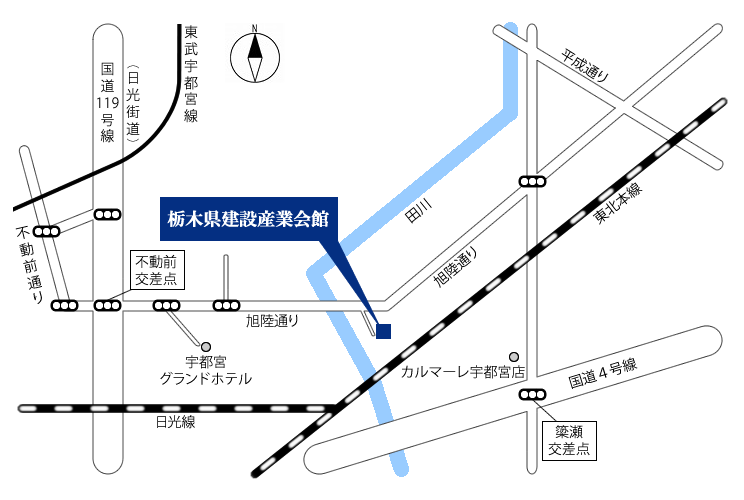 （2級土木施工管理技士検定　学科試験・実地試験対策プログラム）１日目　 9月24日（火）１日目　 9月24日（火）１日目　 9月24日（火）9:00～9:151.受験ガイダンス受験要綱9:15～12:002.法規①労働基準法　　　　②労働安全衛生法③建設業法　　　　　④建築基準法⑤騒音規制法　　　　⑥振動規制法12:00～13:00昼食休憩昼食休憩13:00～17:003.施工管理①施工計画、建設機械　②工程管理③品質管理　　　　　　④安全管理⑤環境管理2日目　 9月25日（水）2日目　 9月25日（水）2日目　 9月25日（水）9:00～12:004.土木一般①土工②コンクリート工③基礎工12:00～13:00昼食休憩昼食休憩13:00～13:305.共通工学①測量法　②設計図書・契約 ③機械・電気13:30～17:006.専門土木①ＲＣ・鋼構造物　 ②河川砂防工事　　③道路・舗装工事（④ダム・トンネル工事⑤海岸港湾工事　　⑥鉄道地下構造物工事⑦上下水道工事）3日目　 9月26日（木）3日目　 9月26日（木）3日目　 9月26日（木）9:00～12:007.施工経験記述の書き方8.点数の取れる経験記述と点数の取れない経験記述・施工経験記述の書き方のポイント・施工経験記述の採点ポイント・施工経験記述の良い例と悪い例12:00～13:00昼食休憩昼食休憩13:00～17:009.施工経験記述の実践10.選択問題の演習・ワークシートでの、経験記述の練習・ワークシートの簡単な添削・過去出題された選択問題の演習と解説